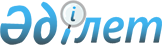 О внесении изменений в постановление Правительства Республики Казахстан от 15 января 2018 года № 10 "О республиканской бюджетной комиссии"Постановление Правительства Республики Казахстан от 5 июля 2019 года № 481
      В целях реализации Указов Президента Республики Казахстан от 26 декабря 2018 года № 806 "О мерах по дальнейшему совершенствованию системы государственного управления Республики Казахстан" и от 25 февраля 2019 года № 849 "О составе Правительства Республики Казахстан" Правительство Республики Казахстан ПОСТАНОВЛЯЕТ:
      1. Внести в постановление Правительства Республики Казахстан от 15 января 2018 года № 10 "О республиканской бюджетной комиссии" следующие изменения:
      в составе Республиканской бюджетной комиссии, утвержденном указанным постановлением:
      строку "Первый заместитель Премьер-Министра Республики Казахстан, заместитель председателя" изложить в следующей редакции: 
      "Первый заместитель Премьер-Министра Республики Казахстан – Министр финансов Республики Казахстан, заместитель председателя";
      строку "Министр финансов Республики Казахстан, заместитель председателя" исключить;
      строку "Министр по инвестициям и развитию Республики Казахстан" изложить в следующей редакции:
      "Министр индустрии и инфраструктурного развития Республики Казахстан".
      2. Настоящее постановление вводится в действие со дня его подписания.
					© 2012. РГП на ПХВ «Институт законодательства и правовой информации Республики Казахстан» Министерства юстиции Республики Казахстан
				
      Премьер-Министр
Республики Казахстан 

А. Мамин
